МУНИЦИПАЛЬНОЕ УЧРЕЖДЕНИЕ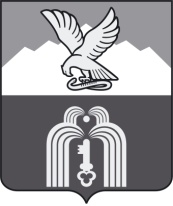 «ФИНАНСОВОЕ УПРАВЛЕНИЕАДМИНИСТРАЦИИ города ПЯТИГОРСКА»ПРИКАЗ«11»марта2024 г.				№23                                                                                 По основной деятельности 	О внесении изменений в Перечень главных администраторов доходов бюджета города-курорта Пятигорска, утвержденный постановлением администрации города Пятигорска от 30.06.2022 № 2446На основанииПорядка внесения изменений в Перечень главных администраторов доходов бюджета города-курорта Пятигорска, утвержденного постановлением администрации города Пятигорска от 14.12.2021 № 4705,приказа Министерства финансов Российской Федерации от 01.06.2023 № 80н «Об утверждении кодов (перечней кодов) бюджетной классификации Российской Федерации на 2024 год (на 2024 год и на плановый период 2025 и 2026 годов)», писемМУ «Управление городского хозяйства, транспорта и связи администрации г. Пятигорска» от 11.03.2024№ 685,аппарата Правительства Ставропольского края от 20.02.2024 № 35-38.2/3195,-ПРИКАЗЫВАЮ:Внести в Перечень главных администраторов доходов бюджета города-курорта Пятигорска, утвержденныйпостановлением администрации города Пятигорска от 30.06.2022 № 2446, следующие изменения:после строкидобавить строкупосле строкидобавить строкустрокиисключить.2. Отделу планирования доходов  довести настоящий приказ до сведения главныхадминистраторов доходов бюджета города-курорта Пятигорска.3. Главным администраторам доходов бюджета города-курорта Пятигорска в течение одного рабочего дня со дня получения копии настоящего приказа внести изменения в правовой акт, закрепляющий полномочия администратора доходов по соответствующему коду доходов бюджетной классификации, и не позднее пяти рабочих дней со дня его утверждения представить в орган Федерального казначейства в электронном виде Реестр администрируемых доходов.            4. Контроль за исполнением настоящего приказа возложить на заместителя начальника МУ «Финансовое управления администрации  г. Пятигорска»  Н.В.Ершову.Начальник МУ «Финансовое управление администрации г. Пятигорска» 	                                                Л.Д.Сагайдак«6032 02 25555 04 0000 150Субсидии бюджетам городских округов на реализацию программ формирования современной городской среды»«6032 02 25750 04 0000 150Субсидии бюджетам  городских округов на реализацию мероприятий по модернизации школьных систем образования»«6032 02 29999 04 1254 150Прочие субсидии  бюджетам городских округов (реализация инициативных проектов)»«6032 02 29999 04 1266 150Прочие субсидии бюджетам городских округов (реализация мероприятий по модернизации школьных систем образования (завершение работ по капитальному ремонту)»«0021 16 01123 01 0022 140Административные штрафы, установленные главой 12 Кодекса Российской Федерации об административных правонарушениях, за административные правонарушения в области дорожного движения, налагаемые мировыми судьями, комиссиями по делам несовершеннолетних и защите их прав (штрафы за незаконное ограничение прав на управление транспортным средством и его эксплуатацию, налагаемые комиссиями по делам несовершеннолетних и защите их прав Ставропольского края, образованными в муниципальных округах (городских округах) Ставропольского края)0021 16 01123 01 0023 140Административные штрафы, установленные главой 12 Кодекса Российской Федерации об административных правонарушениях, за административные правонарушения в области дорожного движения, налагаемые мировыми судьями, комиссиями по делам несовершеннолетних и защите их прав (штрафы за нарушение правил движения тяжеловесного и (или) крупногабаритного транспортного средства, выявленные при осуществлении весового и габаритного контроля, налагаемые комиссиями по делам несовершеннолетних и защите их прав Ставропольского края, образованными в муниципальных округах (городских округах) Ставропольского края)0021 16 01123 01 0024 140Административные штрафы, установленные главой 12 Кодекса Российской Федерации об административных правонарушениях, за административные правонарушения в области дорожного движения, налагаемые мировыми судьями, комиссиями по делам несовершеннолетних и защите их прав (штрафы за нарушение правил перевозки опасных грузов, налагаемые комиссиями по делам несовершеннолетних и защите их прав Ставропольского края, образованными в муниципальных округах (городских округах) Ставропольского края)»